The Impact of the 2021 Notice on Online Mobile Games:An Event Study PerspectivebySirui (Ray) BaoAn honors thesis submitted in partial fulfillmentof the requirements for the degree ofBachelor of ScienceBusiness and Economics Honors ProgramNYU ShanghaiMay 2024Professor Marti G. Subrahmanyam					Professor Abdul G. NouryProfessor Christina Dan Wang Professor Wendy Jin     Faculty Advisors									   Thesis AdvisorAbstract	The Notice on Further Strictly Regulating and Effectively Preventing Online Video Gaming Addiction in Minors (“2021 Notice”), imposing stricter measures to restrict minors’ playtime in video games, significantly affected the Chinese gaming industry. This research employs MacKinlay’s event study method to analyze changes in daily download volumes of Chinese mobile games and stock price return of Chinese video game companies pre- and post-Notice. Findings indicate statistically significant effects in the treatment group, but divergence arises from the different magnitudes of the compliance of the policy. The 2021 Notice had a negative impact of decreased daily download volume of mobile games on the strong-compliant treatment group during the event window, but a positive effect on the weak-compliant group. Nevertheless, no significant impact on financial investments in the Chinese video game sector was observed.Key word: Chinese video game industry, event studyAcknowledgement	I would like to thank my advisor, Professor Abdul Noury, for his continuous support and guidance in this research project. I learned the essentials of academic research when I took Econometrics with him, and it has been my great honor to have Professor Noury guide me in this project. He has been immensely kind in offering advice on my research, always responding to my questions timely, explaining things clearly and patiently, arranging the meetings with me despite the schedule differences in the Abu Dhabi and Shanghai campuses. I genuinely appreciate his efforts in this project and helping me improve in my academic journey.I would like to express my appreciation to Professor Marti Subrahmanyam, Professor Christina Wang, and Professor Ye Jin for their efforts in organizing the weekly seminars and their coordination of Business and Economics honors program; Teaching Assistant Xinyi Yang for facilitating the smooth run of the program and kind reminder of the deliverables.I thank Sara Niroobakhsh, for her encouragement. When I expressed my passion in researching about the video game industry, her kind words gave me the determination of proposing the topic as my thesis paper. Boiling a bowl of water using only one candle, it is.Catherine Journeaux has been a great teacher, friend, music lover, and listener. Sharing my academic journey and experience during my undergraduate years with her has immensely benefited me and allowed me to grow as a person. And thanks for the continuous support of the performing arts; please continue to do so.I want to thank all the professors I’ve taken classes with and/or worked with in the business finance and economics departments of NYU Shanghai. Their dedication and teaching inspired me to continue my learning in academia.My friends, Alex, Lee, Yvonne, Emma, Zizi, Robin, and Karna, are the people who witnessed all my struggles, goods, and bads, and went through this journey with me. I wish them the best for their future studies and careers.Many thanks to my family, and I hope you are/were proud of the person I am.Lastly, to a friend, who allows me to see the very possibility of starting this research project. I want to express my sincere gratitude for all the conversations, laughs, encouragements, inspirations, passion, and love for video games and music.Introduction	Video game today is not merely a new way of entertainment. In China, the number of players reached a new height of 668 million up to June, 2023, which means about half of the Chinese population are video gamers, and the revenue of Chinese video game industry was 144.263 billion yuan (China Audio-video and Digital Publishing Association, 2023). Yet, the negative impression of addictive gaming behaviors still lingers, and young people are deemed the greatest victims of video game addiction. Video game has long been standing on the tenuous ground between entertainment and “spiritual opium” (Haldane, 2021), and policies are shaping the unique landscape of Chinese video game industry.On August 30th, 2021, the National Press and Publication Administration of the People’s Republic of China published “the Notice on Further Strictly Regulating and Effectively Preventing Online Video Gaming Addiction in Minors” (“2021 Notice”), and on September 1st, the notice becomes effective. The 2021 Notice is an update on the 2019 Notice, which restricts the minor’s (Chinese citizens under the age of 18) time spent on video games daily and during weekends (National Press and Publication Administration, 2019). In the 2021 Notice, minors are only allowed to play video games between 20:00 and 21:00 on Fridays, Saturdays, Sundays, and public holidays. To ensure the enforcement of the regulation, all users need to verify their personal identifications to gain access to the games. Furthermore, video game companies (including online platforms) who provide gaming services to unidentified users will be penalized according to the 2021 Notice.	Online games mentioned in the 2021 Notice are those who require Internet access when providing the services, but video games falling under the new regulation are not limited to this scope. To name a few, publishers and companies who want to successfully publish their games in the Chinese video game industry have adopted the user identity verification system even though their games doesn’t require Internet access. Nevertheless, the age verification system is not uniform across the Chinese video game industry. There are two mainstream age verification system. The first system is mostly employed by well-established video game publishers, like Tencent and NetEase, and the system allows the user to log in the games using social media accounts, such as WeChat, which have already verified with the user’s ID and age (Appendix 1 Image 1). In China, most of the social media accounts have records of user’s personal information like identification number, birthdate, and phone number, and it’s difficult to modify the information once a user registers the account. The other prevailing verification system adopted by game publishers is to have the user provide their personal information upon login into the games, and the backend database, if appliable, will check if the user is underage.	The 2021 Notice has suggestions for practical implementation, but potential loopholes exist. One loophole lies in the verification system. Although accessing the game requires verification of personal identification, minors can use their parents or other adult’s identification to pass the verification, and facial recognition hasn’t been widely adopted by video game companies (Xiao, 2021). The other loophole results from the vagueness in the definition of online video games. The typical video games that fall under the regulation of the 2021 Notice are the games with online services offered by Chinese companies. Online games operating on foreign servers and can be accessed through virtual private networks (VPN) are not regulated by the Notice (Xiao, 2021). Online games published by foreign companies tend to have weak compliance of the 2021 Notice, and one example is Kingdom Rush Frontier, published by Uruguay developers Ironhide Game Studio. (Appendix 1 Image 2) Although the game initially requires the user to enter their birth date and read through some application policies, no other personal identification information is further required and the user can easily enter a false date. The compliance issues will be discussed more in the Data section.Literature ReviewAlthough the 2021 Notice has a profound impact on the gaming behaviors of minors in China and the ecosystem of Chinese video game companies, few research works focus on the quantitative analysis of the Notice’s impact. Previous research papers on the Chinese video game industry mainly focus on the psychological effects of gaming and the technical issues of developing video games in China.Research conducted by Zendel et al. (2023) has examined the compliance of the 2021 Notice from the aspect of the hours played per gamer before and after the Notice became effective. The research focuses on the mean weekly playtime for a randomly selected account and the total installations of games pre- and post-regulation. In conclusion, the researchers found no evidence of reduction in heavy gaming following the 2021 Notice, but the compliance level of the regulation remains unclear because the identification behind the user account cannot be verified in the research. Additionally, the dataset used in their research was based on Unity, a video game engine that provides services globally and is not directly regulated by the 2021 Notice.Xiao (2023) studied the video game companies’ compliance with the self-regulation of labeling the presence of in-game loot box. Loot box refers to the in-game transaction that requires the user to pay the real-world currency and get random in-game items, and loot box has been long accused of luring users to overspend in games. Nevertheless, the loot box mechanism does not strictly resemble gambling and therefore it is not banned from video games but needs to be properly notified to the users before they play the games. Xiao found that 71% of the games examined did not properly label the presence of loot box in games, and thus the compliance rate of the regulation was concerning. This finding stresses the issue of proper compliance on the game service provider’s side, and thus this research work aims to take into consideration of checking the game’s compliance with the 2021 Notice.The attempt of regulating video game industry has been seen in other countries as well. The Swiss Youth and Media Act attempted to provide a legislative framework for video game use, and the necessity for the general public to get to know the video game industry arises. Lisher et al. (2022) studied features and business models of the video game industry and provided a framework for the general audience to assess the video games’ potential harm to player’s health. Globally, measures to safeguard minors from detrimental gaming habits are gaining momentum, with the 2021 Notice emerging as one of the most stringent regulations imposed on the video game sector to date. Analyzing the implications of this notice could inform future regulatory endeavors and offer valuable lessons on successful implementation strategies for such policies.Methodology	There are three research hypotheses in this research. Hypothesis H0 is to test if the 2021 Notice has a significant impact on the games that strictly comply with the regulation, and hypothesis H1 is to test the if similar impact exists in the games that have weak compliance. Hypothesis H2 focuses on the financial performance of the video game companies and H3 is to test the 2021 Notice’s impact on the daily stock return of the affected video games firms.The methodology of this research is based on the event study method proposed by MacKinlay (1997). This research aims to study the immediate effect of the 2021 Notice on the video game industry, and the event window selected is 41 days centered around the event day. To evaluate the long-term effect of the policy, alternative approaches like difference in difference are more suitable than the event study method.	The first step of the event study is to determine the event window, which usually includes the day of the event and several days before and after the event. During the event window, the impact of the event is represented by the abnormal return of the company’s security, which is the revenue of selected company in this study. The abnormal return is written as:	Where  is the actual revenue,  is the estimated return during the event window,  is the conditioning information for the normal return model. This research will focus on two ways of estimating returns during the event window, as proposed by MacKinlay: the constant mean return model and the market model.	The constant mean return model is described as:,where  is the mean of asset i and disturbance term  has the properties as.And the market model is described as:   ,where  is the market return during the time period t, and ,  are the OLS regression coefficients.	Other properties of abnormal return used in this research include average abnormal return (AAR) and cumulative abnormal return (CAR). These are the aggregated results of abnormal return, and AAR is defined as,and CAR is defined as.	The limitation of this research is that the main variable studied in this research is different from MacKinlay’s original paper. Instead of calculating the daily change or return rate, the main variable studied in this research are the daily download volume of video games, which is the level term of the variable, and the day-to-day change in the variable are not as stationary as the stock return, and therefore the constant mean model may not be the best estimation model for the event study in this research. Although the first difference in log, or the daily changing rate, of the main variable is analyzed in this research, the results are not statistically significant. As a result, the event study model may have limited explainability in this research. More assumptions and details about the variables will be discussed in the following section.DataData Source	Three major data sources are used in this research. The game-based data used in this research is from Qimai, a Chinese database providing the data of mobile apps on the two major mobile operating system iOS and Android, and Steam Database, a third-party database tracking information about video games published on the digital distribution platform Steam. Due to the data availability, the main variables studied in this research are the daily download volume of online mobile games in the treatment group and daily number of players in the control group. The stock price data of mobile game companies is from Yahoo! Finance.Game-based DataTreatment Group	For the treatment group, the variable studied is the daily download volume of mobile apps, which tracks how many times an app is downloaded by users on a specific date. The user only needs to download the game once for multiple playing sessions until the user manually deleted it from the device, and the download volume can be seen as an approximation of number of new and returned players of a game. The assumption in this research is that mobile games can expect a stable number of new and returned players until being disrupted by the 2021 Notice.Due to the compliance issues arising from the age verification system, the treatment group is split into strong-compliant treatment group and weak-compliant treatment group. For the strong-compliant group, the games selected are among the top 50 mobile games from the best-seller game leaderboard of App Store on the date 2021/9/1, when the 2021 Notice became effective. All games selected in this group are published and operated by Chinese game publishers, and they require a strict age verification system when logging into the games. (Table 1 Appendix 2)For the weak-compliant treatment group, the games selected are from the paid game leaderboard on the date of 2021/9/1. Some of the selected games in this group were removed from App Store after the 2021 Notice and are no longer available in the Chinese iOS App Store today, so it was too costly to verify if the games deployed an age verification system before it was removed from App Store. To mitigate the problem of lack of verification, the games selected in the weak-compliant treatment group has to meet one of the following conditions: 1) the game is identified as imported game, which is not developed by Chinese companies but published by a Chinese agency; 2) the game does not have an official record of publishment in China and does not deploy an age verification system as required, consequently such game is very likely to be unavailable today; and 3) the game does not require access to Internet and has a weak age verification system that can be easily manipulated. (Table 2 Appendix 2)The time series data of the first 10 samples in both treatment groups are plotted below.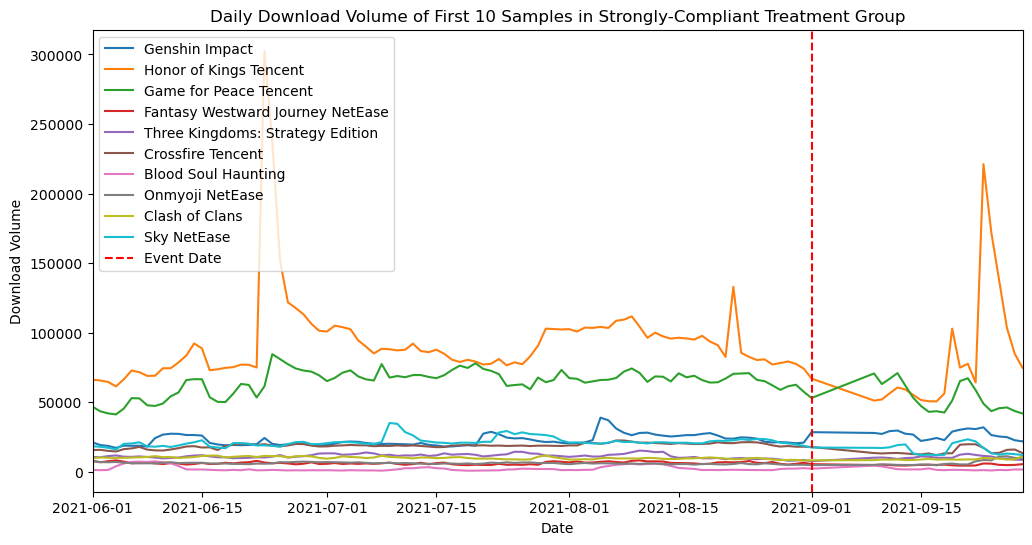 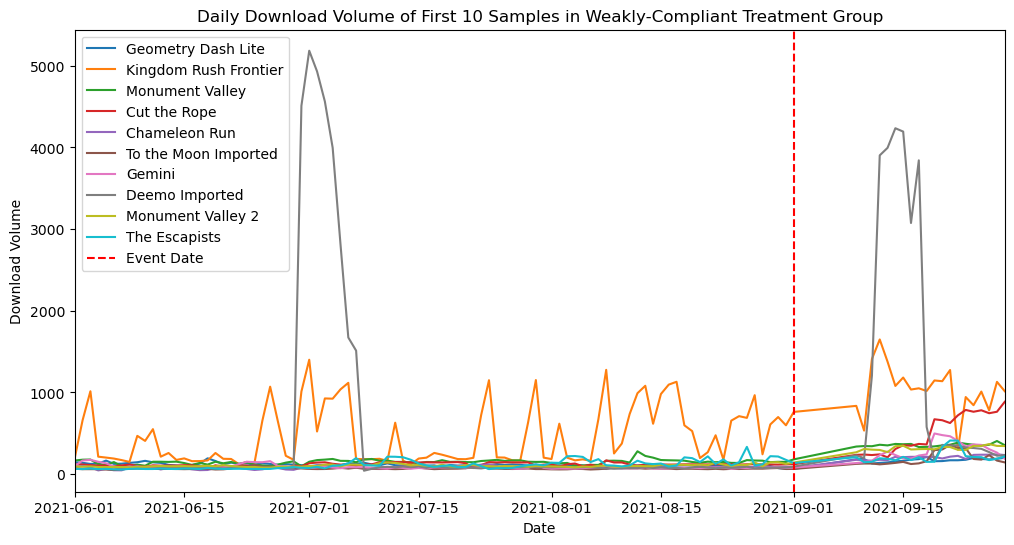 Source: Qimai Data. "iOS Chinese Mobile Game Leaderboard." Control Group	For the control group, the variable studied is the daily player of the game, which is the number of users started a gaming session of the selected game at a specific date. The games are selected from the category of free-to-play online multiplayer games available on the international digital video game distribution platform Steam. These games are not regulated by the 2021 Notice and are therefore chosen to be the control group. The games selected for this group have well-established Chinese player community and are among the top 50 online games that have the most active daily players on Steam. However, the limitation in this group is that the daily number of players counts for all playing session globally, including regions outside China. So this data will have noise and due to the limited information provided by the database, it is not feasible to filter out the daily number of players in China. (Table 3 Appendix 2)	The time series data of the control group is plotted below.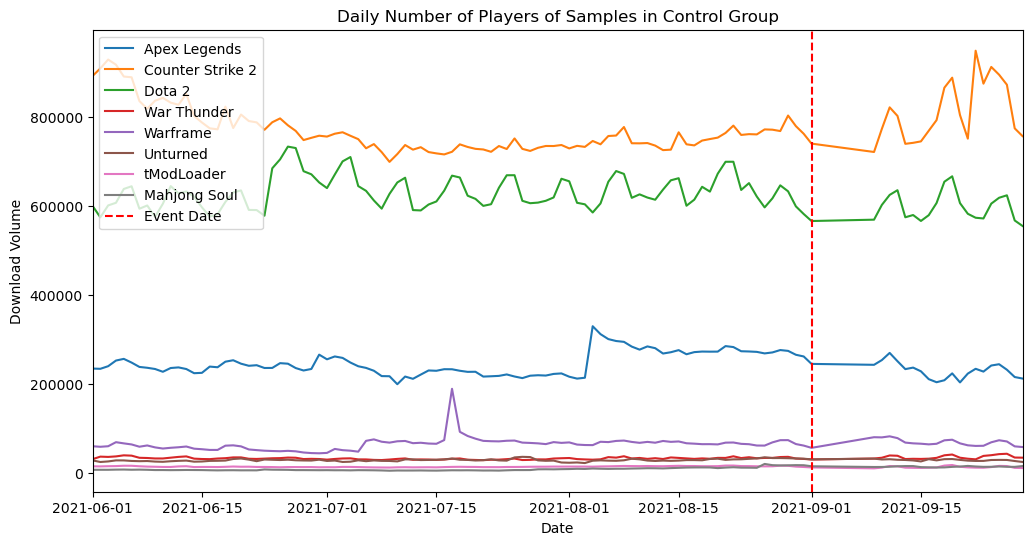 Source: Steam Database.For the game-based data analysis, the estimation period is selected to be from 2021/6/1 to 2021/8/11, and the event window is from 2021/8/12 to 2021/9/1 and 2021/9/9 to 2021/9/28. In total, there are 71 days in the estimation period and 41 days including the event day in the event window. For each of the sample studied, there will be 112 observations. The matrix size is 112x41 for the strong-compliant treatment group, 112x19 for weak-compliant treatment group, 112x8 for the control group.Stock Price DataThe stock price data is collected from Yahoo Finance. The treatment group consists of four Chinese public video game companies: Tencent, NetEase, G-bits, and Perfect World Pictures, and one synthesized video game market stock labeled “Total”. (Table 4 Appendix 2) To apply the market model in event study, this research synthesized a video game stock price benchmark consisting of 15 public video game companies curated by Yahoo Finance. (Table 5 Appendix 2)The daily stock price of four Chinese public video game companies and synthesized video game market stock are plotted below.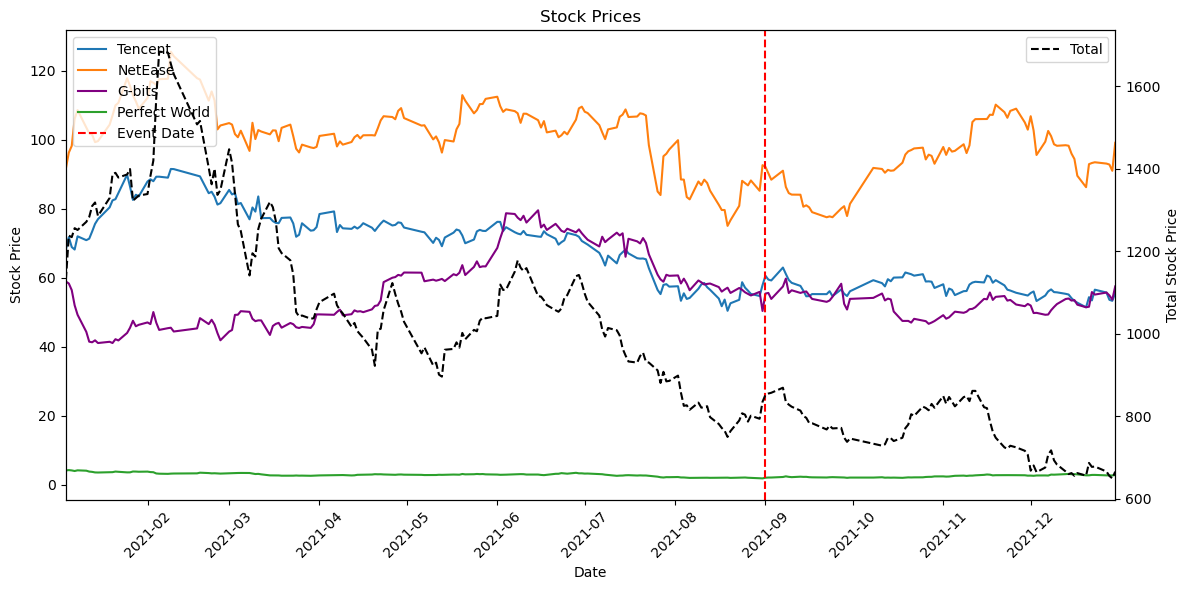 Source: Yahoo! Finance. The estimation window is from 2021/4/27 to 2021/8/11, in which there are 71 valid trading days. The event window is from 2021/8/12 to 2021/10/19, in which there are 41 valid trading days. The stock prices in other currencies are converted to US dollar based on the daily exchange rate. The matrix size for the stock price is 112x5, including the synthesized market benchmark.Event Study	The event study part of this research is split into three parts. The first part is analyzing the level effect of the variables, the second part is analyzing the first difference in log of the variables, and the third part is the stock return event study.Level TermStrong- and weak-compliant treatment groupBy performing the Augmented Dickey-Fuller Test, including a constant and a trend, less than half of the samples selected in the treatment group appear to be stationary during the estimation window (2021/6/1 – 2021/8/11).After taking the mean of daily download volume of the samples as expected value during the estimation window, the abnormal daily download volume of each sample is calculated by subtracting the expected value from the actual daily download volume during the event window (2021/8/12 – 2021/9/1, 2021/9/9-2021/9/28). Then, the average abnormal volume and cumulative abnormal volume of each sample during the event window are calculated accordingly by the formulas defined before. Lastly, the t-test is performed to check the statistical significance of the average abnormal return against the null hypothesis (. In the strong-compliant treatment group, 16 samples are stationary during the estimation window, and 33 out of 41 samples have statistically significant average abnormal daily download volumes during the event window. (Table 1 & 2 Appendix 3) In the weak-compliant treatment group, 15 samples are stationary during the estimation window, and 17 out of 19 samples have statistically significant average abnormal daily download volumes during the event window. (Table 3 & 4 Appendix 3)The trends of abnormal daily download volume during the event window for the first 10 samples in both of the treatment groups are plotted below.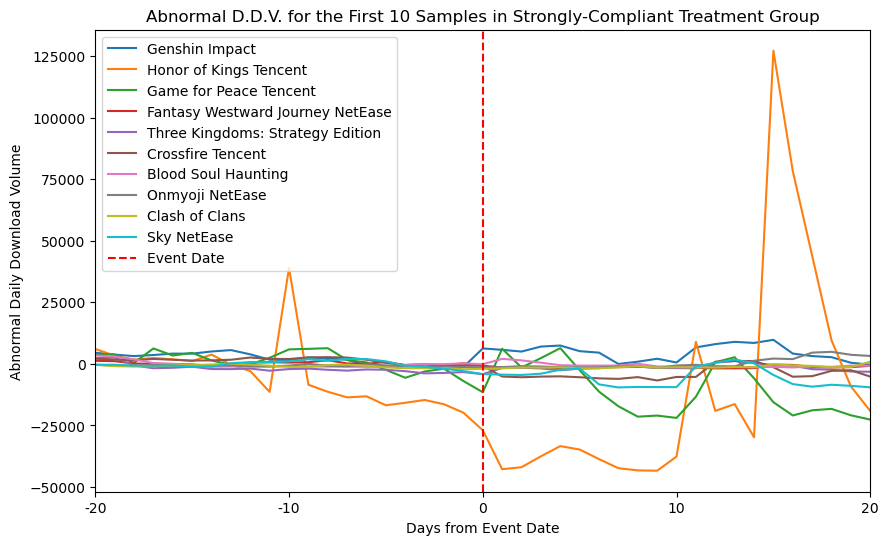 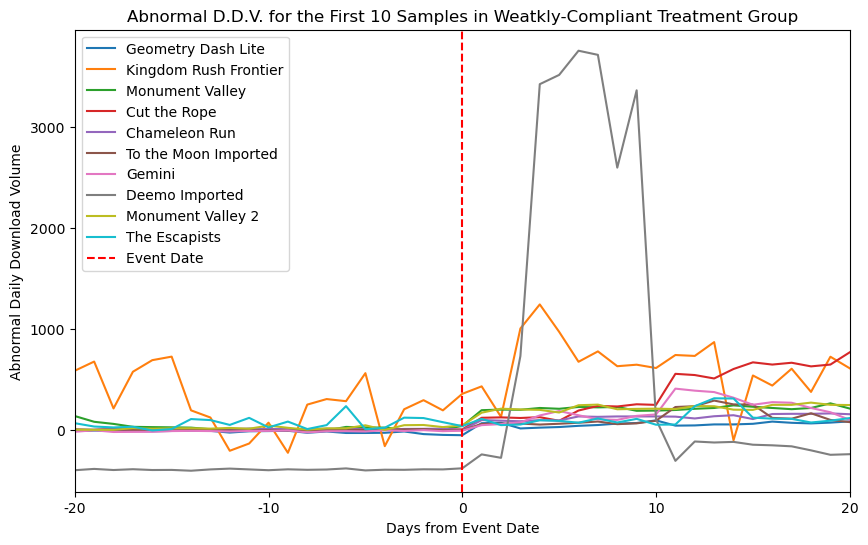 Control groupBy performing the Augmented Dickey-Fuller Test, the daily number of players of most samples selected in the control group do not appear to be stationary during the estimation window (2021/6/1 – 2021/8/11).After taking the mean of daily number of players as expected value during the estimation window, the abnormal return of each sample is calculated by subtracting the expected value from the actual daily number of players during the event window (2021/8/12 – 2021/9/1, 2021/9/9-2021/9/28). Then, the average abnormal daily number of players and cumulative abnormal daily number of players of each sample during the event window are calculated accordingly by the formulas defined before. Lastly, the t-test is performed to check the statistical significance of the average abnormal return against the null hypothesis (.In the control group, 4 samples are stationary during the estimation window, and 6 out of 8 samples have statistically significant abnormal daily number of players during the event window. (Table 5 & 6 Appendix 3)The trend of abnormal daily download volume during the event window for the first 5 samples in the control group are plotted below.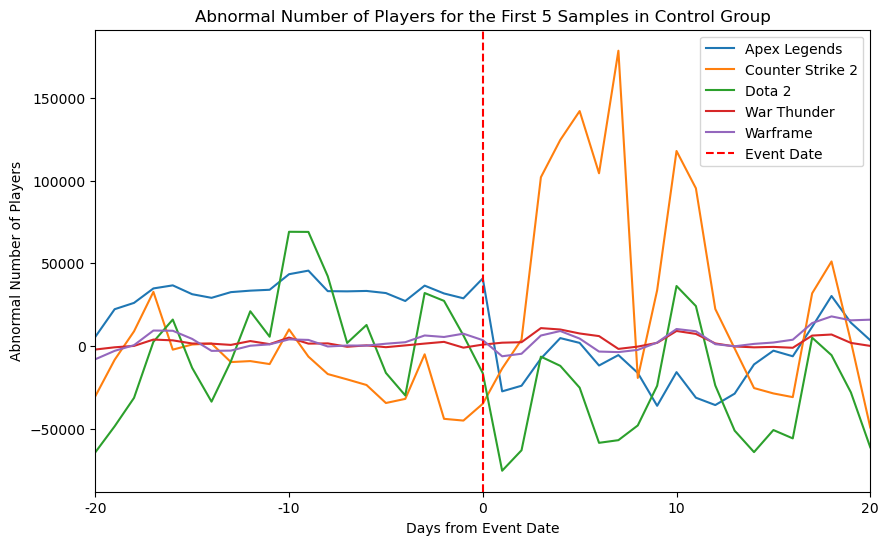 First Difference in LogStrong- and weak-compliant treatment groupBy taking the first difference in log of the variables, this section is trying to analyze the changing rate of the variables during the event window. Due to the missing values of some dates in the data, the event window is modified accordingly when taking the first difference in log of the variables. The event window selected for this section is from 2021/8/12 to 2021/9/1 and 2021/9/10 to 2021/9/29, while the estimation window remains from 2021/6/1 to 2021/8/11. The rest of the procedure is the same as the previous section of level term.The Augmented Dickey-Fuller test shows that most samples in the treatment group are stationary during the estimation period by taking the first difference in log. However, the average abnormal first difference in log appears to be insignificant for most of the samples in the control group.In the strong-compliant treatment group, after taking the first difference in log, 41 out of 41 samples are stationary in the estimation window, but only 2 out of 41 samples have statistically significant average abnormal changing rate in the event window. (Table 1 & 2 Appendix 4) In the weak-compliant treatment group, 19 out of 19 samples are stationary during the estimation window, but none of the samples has statistically significant average abnormal changing rate of daily download volume in the event window. (Table 3 & 4 Appendix 4)The trends of abnormal changing rate in daily download volume during the event window for the first 10 samples in both of the treatment groups are plotted below.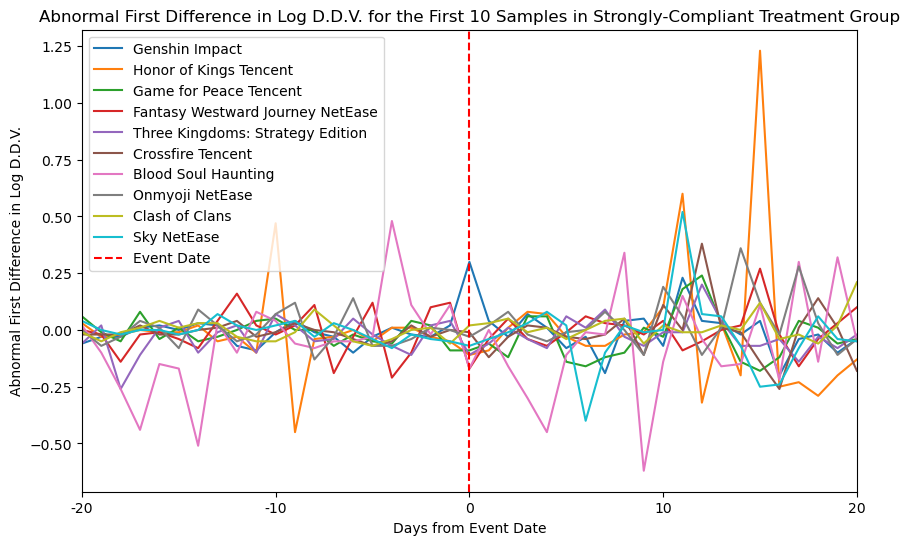 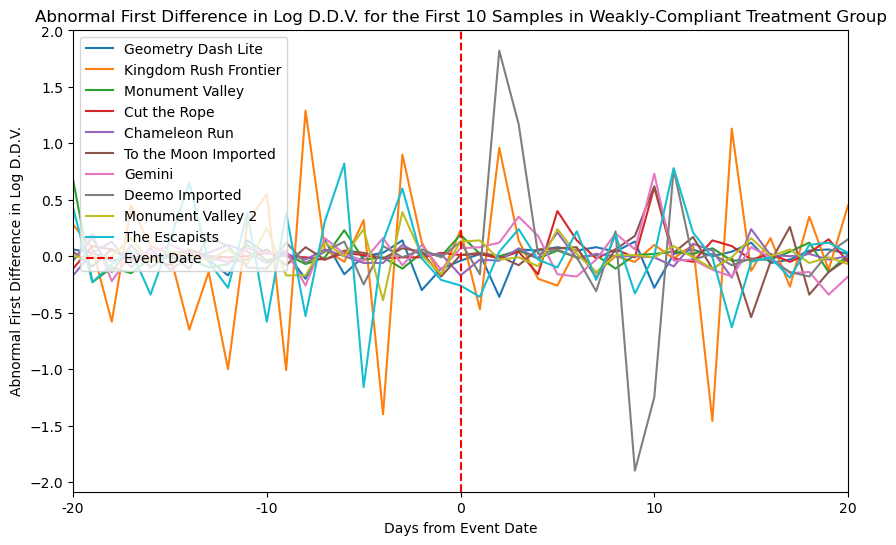 Control groupSimilar procedure is adopted to the control group.	In control group, by taking the first difference in log, 8 out of 8 samples are stationary during the estimation window, but none has statistically significant abnormal changing rate in daily number of players during the event window. Detailed results are listed in Table 5 & 6 in Appendix 4.The trends of abnormal changing rate in daily number of players during the event window for the first 5 samples in control group are plotted below.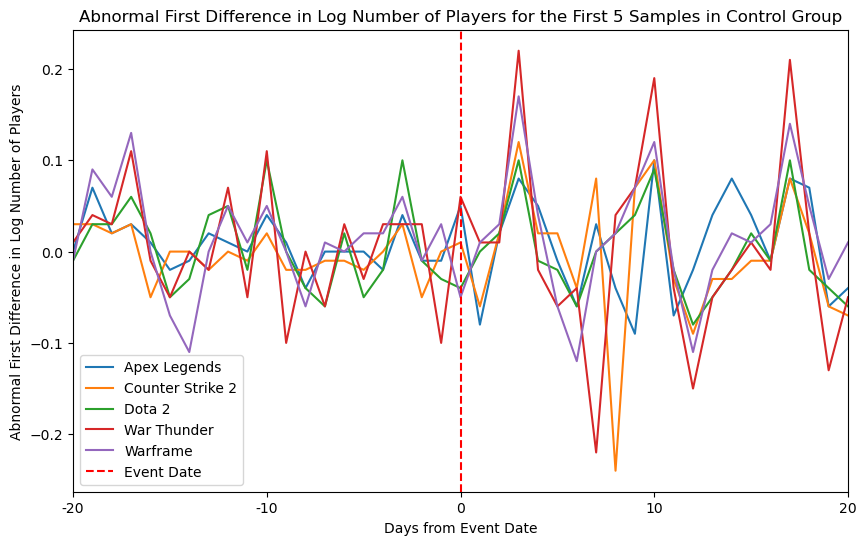 Stock ReturnThe event study of stock return is based on the market model. After converting daily stock price into daily stock return, a linear regression of the sample stock return against market return is applied to get the coefficients. The coefficients are used to estimate the expected sample stock return based on the market benchmark return, and the abnormal sample stock return is calculated by subtracting the expected sample return from the actual return during the event window.All the sample stock return are stationary during the estimation window, but none exhibits statistically significant average abnormal return during the event window. (Table 1 & 2 Appendix 5)The trends of abnormal stock return during the event window are plotted below.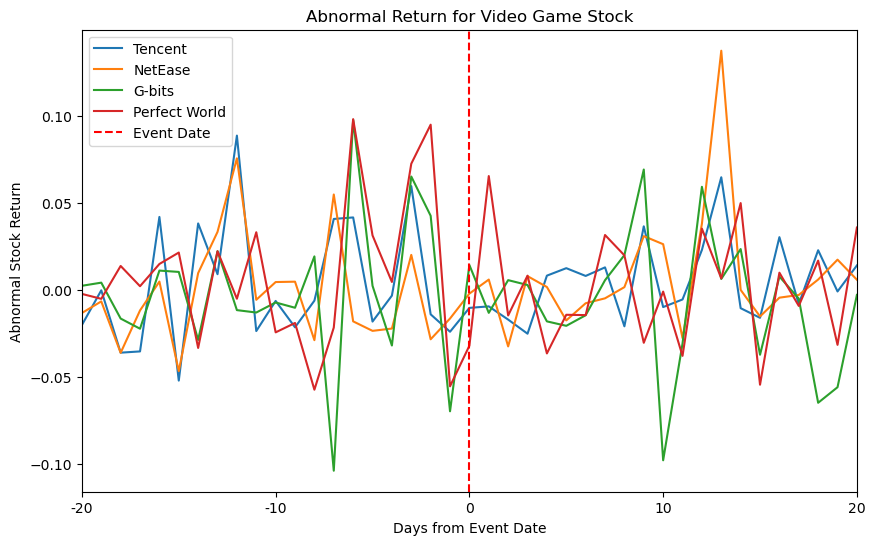 ResultLevel TermOn the level-term, most of the samples from the treatment groups had exhibited statistically significant abnormal daily download volumes during the event window at 95% significance level, but are not stationary during the estimation window. For the strong-compliant treatment group, the average abnormal daily download volume for each mobile game can be positive or negative depending on different mobile games, but the mean average abnormal daily download volume in the treatment group is -43,288.89, and the group mean is at 99% significance level against the null hypothesis. The result implies that, one average, the mobile games in the strong compliant group have a decrease in their daily download volume due to the impact of 2021 Notice. Additionally, although the abnormal daily download volume was negative after the Notice became effective, about 10 days later, there is a surge in the numbers spotted for the mobile game Honors of Kings, which was the top 1 mobile game on iOS App Store leaderboard when the Notice became effective. This game has been popular among minors even nowadays, and this rebound in abnormal daily download volume may indicate the policy was effective in the short run but failed to make the minors comply in the long run.For the weak-compliant treatment group, the majority of samples had a positive average abnormal daily download volume, implying that users may turn to the mobile games that have not implemented the age verification system during the event window period. And the trend of abnormal daily download volume indicates that the users were actively turning to the weak-compliant mobile games after the 2021 Notice became effective. For the control group, the samples selected generally have a statistically significant and positive average abnormal number of players during the event window, implying more players might seek for the games that are not regulated by the 2021 Notice. Due to the limitation of not knowing the demographic distribution of players, the results may not yield concrete implications for the unregulated games.The results for the level basis are summarized in the following table.*** stands for 99% significance level, ** for 95%, * for 90%First Difference in LogOn the first different in log term, the stationarity of both treatment and control groups are restored, but the average abnormal variables become statistically insignificant.The results for the first difference in log are summarized in the following table.*** stands for 99% significance level, ** for 95%, * for 90%Stock ReturnFor the stock return event study, no statistically significant results are found. Although all samples are stationary during the estimation window, none of the samples has statistically significant average abnormal return during the event window. Yet, the insignificant results may indicate that the financial investors of mobile game stocks not as affected as the video game players, who include the minors being greatly restricted by the policy.LimitationVariableThe variables studied in this research are not the best measurement of the impact of 2021 Notice, as the major change happens in the gaming hours for minors. Due to the data availability, such data is generally confidential inside video game companies, and a more thorough and insightful research can be done if such data is available for public. For the daily download volume, since the regular players are not likely to download the games multiple times when they play the games, the variable may fail to capture the changes in gaming behaviors of the minors.The limitation for the control group is that the player number includes users from other regions besides China and therefore may not be able to properly represent the changes in Chinese players’ behaviors during the event window.MethodologyFrom the perspective of policy evaluation, a difference in difference analysis can better examine if the 2021 Notice has a long-term permanent change in the video game industry than the event study, which focuses on the short run variations from day to another. Also, the difference in the way of processing the variable, the original event study paper focuses on return rate but this research focuses on level term, curtails the explainability of the results. The lack of stationarity of the level term may raise the problem of using the constant model to estimate the expected value in the event window, but due to the lack of a market benchmark, the compromises are made in this research.Control VariablesThe lack of control variables may curtail the explainability of the results. The control variables of interest may be the features of selected video games, (single player or multiplayer, action games, role-play games, etc.), number of updates during the event window, the types of game developers, etc. Since there is no free database integrating all the information about video games, manual collection may require more labor and efforts.Measurement ErrorThe days between 2021/9/2 and 2021/9/8 are not selected in this research because of missing values from the database. There are multiple reasons for the missing data during this period. One explanation can be the measurement error in the database, as the database service provider failed to collect the data during this period. The other plausible explanation is because of the enforcement of the 2021 Notice. After the enforcement, most of the mobile games immediately upgraded their game version to incorporate the age verification system, and during the upgrade period, the service provider might have suspended the download from App Store to prevent minors from playing the games in prohibited times.Conclusion	The 2021 Notice on Minor Video Game Addiction Prevention has a great impact in the online games in the Chinese industry and enforced the video game companies to adopt a verification system to prevent minors from addictive gaming. This research analyzes the daily download volumes of the games that comply with the new regulation and attempts to take into account the compliance issue arising from the verification system. Also, the research studies the stock return changes before and after the 2021 Notice became effective. By applying the event study method to study the short run impact of the 2021 Notice, results show that the daily download volume of the strong-compliant treatment group received a negative impact from the 2021 Notice, indicating less new or returned users are downloading the games and less playing session accordingly. The games in the weak-compliant group had more daily download volumes than estimated, as the policy may unintentionally direct the minors to play the mobile games that deploy a weak verification system, which the minors can easily manipulate and evade the policy’s restriction. Specifically, for the top 1 mobile game Honors of King, players might have found ways to evade the verification system about 10 days after the 2021 Notice became effective, which was represented by the rebound in daily download volume 10 days after the event. Additionally, no evidence is found in the Notice’s impact on the stock return, which implies the financial investment in the Chinese video game companies are not affected by the 2021 Notice, since the financial investors are different parties of interest compared to the minors who are mainly affected by the 2021 Notice.To further study the long-term permanent impact of the 2021 Notice on the Chinese video game industry, a difference-in-difference model can be applied and more control variables can be studied to validify the results. The 2021 Notice has been very influential and serves for an example for future regulations in the video game industry, and more insightful results may be discovered if the data of player’s gaming behavior can be publicly accessible.Appendix 1 User Identity Verification Systems in Different Mobile Games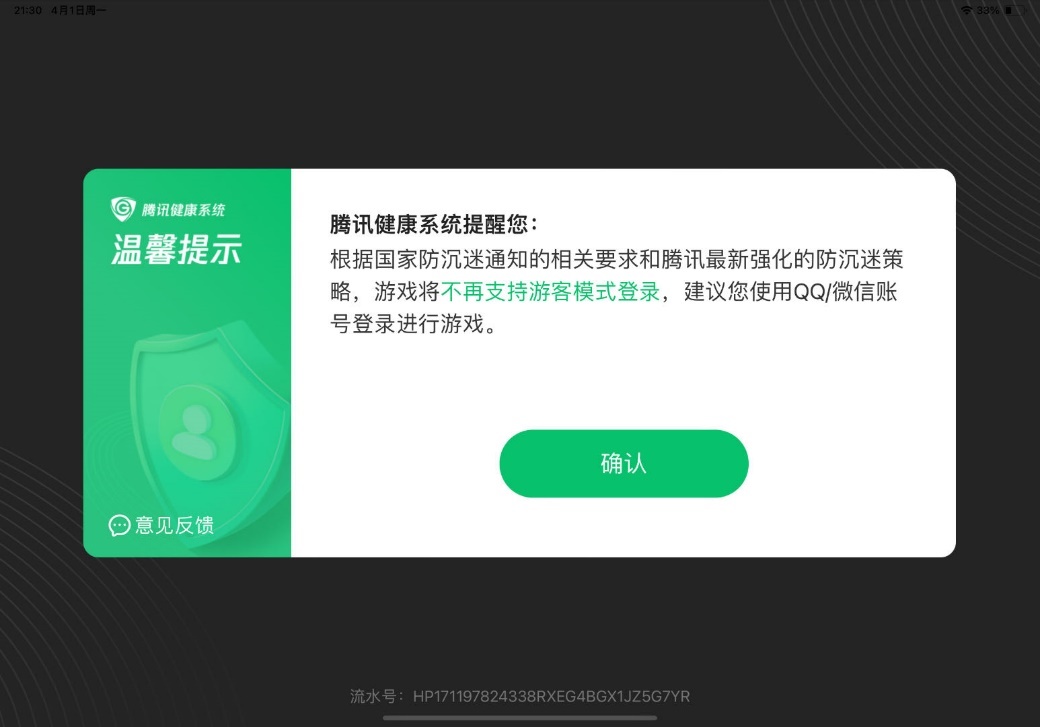 	Image 1: age verification system adopted by Tencent.	Translation of text in the image: Tencent’s health system kindly reminds you that according to the government’s notice and Tencent’s updated policies of preventing game addiction, the game will no longer offer visitor’s account to log in the game (which doesn’t require the user to verify their age and ID), and you’re advised to use your QQ/WeChat (*author’s note: social media run by Tencent) accounts to log into the game.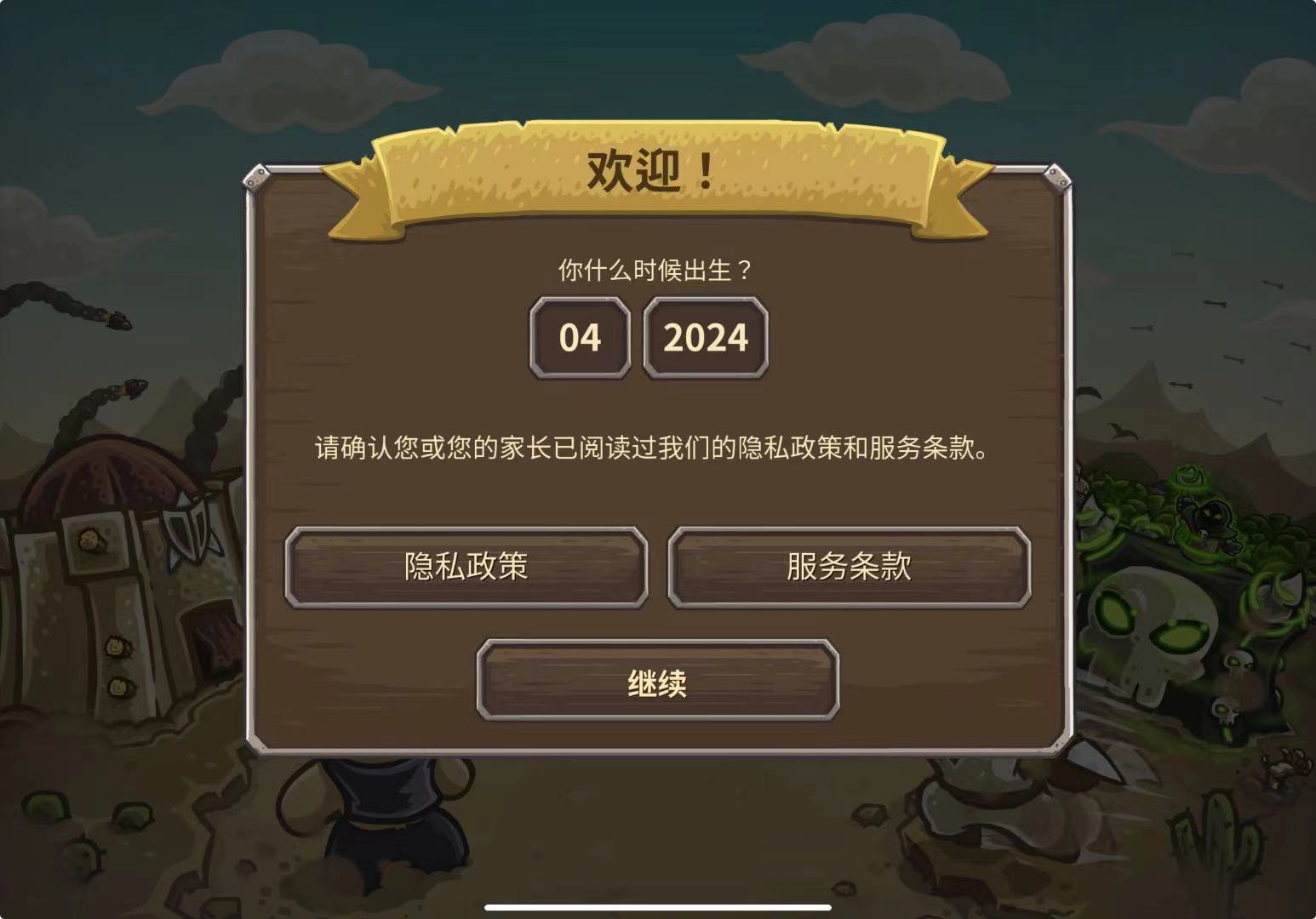 Image 2: age verification system used by Kingdom Rush Frontier. Translation of the text in the image: Welcome! When were you born? (User can choose their birth month and year truthfully or falsely.) Please make sure you or your parent has read our privacy policy and terms of service. (The left middle button is the game’s privacy policy and the right middle button is the terms of service. The bottom button is to proceed into the game, and the user is not compelled to read the policies or terms before proceeding.)Appendix 2 Statistics Table for DataTable 1 Statistics of strong-compliant treatment groupTable 2 Statistics of weak-compliant treatment groupTable 3 Statistics of control groupTable 4 Statistics of stock price dataTable 5 Statistics of 15 stocks used for market benchmarkAppendix 3 Results for Level EffectTable 1 Constant mean model results on level effect for strong-compliant treatment groupTable 2 Stationarity and AAR results for constant mean model on strong-compliant treatment groupTable 3 Constant mean model results on level effect for weak-compliant treatment groupTable 4 Stationarity and AAR results for constant mean model on weak-compliant treatment groupTable 5 Constant mean model results on level effect for control groupTable 6 Stationarity and AAR results for constant mean model on control groupAppendix 4 Results for First Difference in LogTable 1 Constant mean model results on first difference in log for strong-compliant treatment groupTable 2 Stationarity and AAR results for weak-compliant treatment groupTable 3 Constant mean model results on first difference in log for weak-compliant treatment groupTable 4 Stationarity and AAR results for weak-compliant treatment groupTable 5 Constant mean model results on first difference in log for control groupTable 6 Stationarity and AAR results for control groupAppendix 5 Results for Stock ReturnTable 1 Stock return event study resultsTable 2 Stationarity and AAR results for stock returnReferenceChina Audio-video and Digital Publishing Association. "The official release of the 'Report on China's Gaming Industry for January-June 2023' (《2023年1-6月中国游戏产业报告》正式发布)." China Audio-video and Digital Publishing Association, 28 Jul. 2023, http://m.cadpa.org.cn/3277/202307/41611.html.Haldane, Matt. “China vs Video Games: Why Beijing Stopped Short of a Gaming Ban, Keeping Tencent and NetEase Growing amid Crackdown.” South China Morning Post, 19 Nov. 2021, www.scmp.com/tech/big-tech/article/3156540/china-vs-video-games-why-beijing-stopped-short-gaming-ban-keeping.Lischer, Suzanne, et al. “Response to the regulation of video games under the Youth Media Protection Act: A public health perspective.” International Journal of Environmental Research and Public Health, vol. 19, no. 15, 29 July 2022, p. 9320, https://doi.org/10.3390/ijerph19159320.MacKinlay, A. Craig. “Event Studies in Economics and Finance.” Journal of Economic Literature, vol. 35, no. 1, 1997, pp. 13–39. JSTOR, http://www.jstor.org/stable/2729691. Accessed 8 May 2024.National Press and Publication Administration. “Notice on the Prevention of Online Gaming Addiction in Juveniles.” National Press and Publication Administration, Oct. 25, 2019, https://www.nppa.gov.cn/xxfb/zcfg/gfxwj/201911/t20191119_4503.html.National Press and Publication Administration. “Notice on the Prevention of Online Gaming Addiction in Juveniles.” National Press and Publication Administration, 30 Aug. 2021, https://www.gov.cn/zhengce/zhengceku/2021-09/01/content_5634661.htm. A translated version: https://lawinfochina.com/display.aspx?id=36612&lib=law.Qimai Data. "iOS Chinese Mobile Game Leaderboard." Qimai. Accessed May 7, 2024. https://www.qimai.cn/rank/index/brand/all/device/iphone/country/cn/genre/6014/date/2021-09-01.Steam Database, “Database of Everything on Steam.”, SteamDB, https://steamdb.info/. Accessed May 7, 2024.Xiao, Leon Y. “Beneath the Label: Unsatisfactory Compliance with ESRB, PEGI and IARC Industry Self-Regulation Requiring Loot Box Presence Warning Labels by Video Game Companies.” Royal Society Open Science, vol. 10, no. 3, Mar. 2023. EBSCOhost, https://doi-org.proxy.library.nyu.edu/10.1098/rsos.230270.Xiao, Leon Y. “People’s Republic of China Legal Update: The notice on further strictly regulating and effectively preventing online video gaming addiction in minors (published August 30, 2021, effective September 1, 2021).” Gaming Law Review, vol. 25, no. 9, 1 Nov. 2021, pp. 379–382, https://doi.org/10.1089/glr2.2021.0026.Yahoo! Finance, “Curated Stock Watch Lists & Categories (Video Game).”, Yahoo! Finance, https://finance.yahoo.com/u/yahoo-finance/watchlists/video-game-stocks/. Accessed 9 May 2024.Zendle, David, et al. “No evidence that Chinese playtime mandates reduced heavy gaming in one segment of the video games industry.” Nature Human Behaviour, vol. 7, no. 10, 10 Aug. 2023, pp. 1753–1766, https://doi.org/10.1038/s41562-023-01669-8.Strong-Compliant TreatmentWeak-Compliant TreatmentControlNumber of Samples41198Stationary in Estimation Window16154Statistically Significant AAR at 95% level33176Group Average AAR-43,288.89***3,423.55*129,759.58Group Average CAR-1,055.83***83.50*3,164.87Strong-Compliant TreatmentWeak-Compliant TreatmentControlNumber of Samples41198Stationary in Estimation Window41198Statistically Significant AAR at 95% level200Group Average AAR-0.35***0.1540.061Group Average CAR-0.0086***0.003770.0015Game namecountmeanstdmin25%50%75%maxGenshin Impact11223453.394172.5721721119992222102645638929Honor of Kings Tencent11291033.2634066.54506077490584871101378302708Game for Peace Tencent11262786.5710031.884127056165659626948884563Fantasy Westward Journey NetEase1126075.133944.239144705214602767358242Three Kingdoms: Strategy Edition11211200.391559.719763910090110931226615280Crossfire Tencent11218158.22433.8441189517265187631987122550Blood Soul Haunting1122289.5931696.0818001219146425617548Onmyoji NetEase1126231.5931070.271468156226040653211225Clash of Clans1129868.558895.11478092903198721045311703Sky NetEase11220589.093990.9181206318702208092178435107Journey to the West NetEase1121393.761467.86937801077124315903188eFootball NetEase1126074.0622360.723383544924948696717855Xian LTGames1129460.3812377.2065890793788741060517566X5 Tencent1124518.319578.271831954109445949066478The Magic Blade Tencent1125388.0971501.632397446034872537510813JJ Doudizhu11211559.16773.423976611107114111223913238One Piece: The Bloodline11210991.144445.26849547880105491419224619Naruto Tencent11212482.471875.973894411185123461340218386Infinite Borders NetEase1123051.274701.666518292429291737824325Rise of Kingdoms1128193.6191738.839590872877931879318864Huan Tang Zhi1121260.15869.234860078688810813822Speed Drifters Tencent11225278.573917.1121688522730263592790833944Happy Poker Tencent11228940.661879.7862489327498287373053533211Way of Tao1122305.894747.305712041826204525484149Happy Eliminating11235057.692508.4612909133547350933638243208Sichuan Mahjang11219747.634277.62979116945194322124933110Fishing Arena1125108.0881777.30514774177499061988892Fate of Empress1129427.4511256.3866716839395651025811993AFK Arena1121063.681544.871646760786414082669Hearthstone1124803.593615.128937584448464551067358Life After NetEase11211054.027337.5435025729383391173439247A Chinese Ghost Story NetEase1122324.2921288.03510481465181126816608Yooku Arcade Fishing1123053.4251000.78515222068290339485773Three Kingdoms Fantasy1122421.4511920.905114413961862251014405Perfect World Tencent1121292.655533.6922649871108615942562Strike of Kings Tencent1121156.602810.219945273688312254351Call me the big shopkeeper11211492.75148.99642228121110021336934516FC Football World Tencent1125708.6642796.369225737654648715716375Ninja Must Die 31127903.8055243.197363444765428833925025Top War11211927.517955.19230075365114021465836883The Demi-Gods and Semi-Devils Tencent1121621.062418.70559181440155317053939Game namecountmeanstdmin25%50%75%maxGeometry Dash Lite112123.132731.3791663105112138210Kingdom Rush Frontier112566.9646404.94061201915229671649Monument Valley112186.46983.78396141152178406Cut the Rope112188.2743182.719869107120145886Chameleon Run112103.522150.87451467785100242To the Moon Imported11290.1592958.4735251636791358Gemini112122.415991.28309647684123498Deemo Imported112568.43361264.34427683965184Monument Valley 2112141.362884.29178093100125368The Escapists112132.194770.823965674108176412Sheltered: Survival Imported112141.221291.823376291112175764Agent A112141.221291.823376291112175764Cytus Imported11258.2566426.123634454852136Ice Lakes11271.8230125.8571751566168152Clash of Warlords11250.6902719.3169425355060116PopStar!11258.1504447.9795819373949194Fighters Run1129933.5582178.5995844825297521187514417Cytus II Imported1121466.6111857.403011515336745756Muse Dash112141.672646.3231110112115175294Game Namecountmeanstdmin25%50%75%maxApex Legends112244490.925536.72200149224897237471266344330509Counter Strike 2112776375.554893.66699940736982759183793807949817Dota 2112625896.137713.49555891601098619753652226734277War Thunder11233803.632993.4622941331830331973499243814Warframe11266277.5414755.6144851604236648870841189837Unturned11229429.952627.1022291927820289503115736896tModLoader11214629.451401.9391099013740144791577418540Mahjong Soul11210055.073764.4135672681185481305420920Stock Namecountmeanstdmin25%50%75%maxTencent11267.1944710.7040750.4225356.8402868.1464174.6693191.50839NetEase11299.590919.74090875.0224793.86182101.0127106.5618125.4906G-bits11255.563439.24269841.083449.1352553.8399559.695679.53761Perfect World1122.8189790.5243561.8722052.3657742.8123533.106434.274704Total112986.2263235.5163649.0395800.5281961.10251122.561684.224Tickercountmeanstdmin25%50%75%maxOTGLY11212.506152.3680259.74817110.9779611.6542512.8319422.14105BILI11295.5733524.9231842.5775.405101.06111.925156.37TTWO112175.637913.91958145.25167.255173.82183.87213.34EA112136.64725.767868118.4985133.8235138.3484140.6712146.2945NTDOY11213.437821.68927810.67811.82514.02414.7716.32SGAMY1123.6907970.3694712.963.343.664.0354.42UBSFY11213.872993.0025659.0511.8513.8115.52521.24GRVY112115.183231.7714966.595.21105.35129.585216.82SOHU11219.01412.22297515.1317.418.5620.71524.49MYPS1127.51512.702933.724.687.421011.78BRAG11212.184874.6009815.158.63511.0716.2524SKLZ112343.6622161.7119143.8221305.6425.3874.4GMGI1122.5376770.3461631.962.252.472.863.4BHAT1128.8808763.3260234.046.3258.0511.5517.2GAME11229.1921910.8976611.4418.23138.52852.6Mobile GameCCRAARSignificance Level (at 95%)T valueP valueGenshin Impact138531.963378.828293Significant7.0583090811.56E-08Honor of Kings Tencent-333126.48-8125.036098Not Significant-1.5708611650.124093Game for Peace Tencent-199741.79-4871.750976Significant-3.153202510.00306Fantasy Westward Journey NetEase-22660.47-552.6943902Significant-3.7498041320.00056Three Kingdoms: Strategy Edition-68412.21-1668.590488Significant-7.2921785817.37E-09Crossfire Tencent-51604.08-1258.636098Significant-2.4439970340.01903Blood Soul Haunting-14761.02-360.024878Not Significant-1.9794997150.054671Onmyoji NetEase-9242.99-225.4387805Not Significant-0.8675263270.390829Clash of Clans-43903.28-1070.811707Significant-10.736446282.39E-13Sky NetEase-115267.15-2811.393902Significant-4.5185327935.41E-05Journey to the West NetEase13222.25322.4939024Significant3.3282434640.001884eFootball NetEase-103642.25-2527.859756Significant-64.596093544.47E-42Xian LTGames122046.882976.753171Significant7.3423105356.29E-09X5 Tencent12291.86299.8014634Significant3.6351862120.000784The Magic Blade Tencent-47072.47-1148.109024Significant-15.965756785.97E-19JJ Doudizhu-44576.24-1087.225366Significant-14.90879266.29E-18One Piece: The Bloodline-222906.16-5436.73561Significant-14.570997731.37E-17Naruto Tencent-90634.14-2210.58878Significant-13.768972619.12E-17Infinite Borders NetEase31391.73765.6519512Significant10.189061131.12E-12Rise of Kingdoms-13807.21-336.7612195Not Significant-1.7719988610.084012Huan Tang Zhi39949.99974.39Significant5.1846555256.56E-06Speed Drifters Tencent-168390.75-4107.091463Significant-6.2611214812.03E-07Happy Poker Tencent-79078.27-1928.738293Significant-8.378715952.44E-10Way of Tao33660.59820.99Significant6.2816427971.9E-07Happy Eliminating-70440.46-1718.06Significant-3.9448245820.000314Sichuan Mahjang-10518.11-256.5392683Not Significant-0.6215448610.537768Fishing Arena111464.122718.637073Significant16.607753861.51E-19Fate of Empress-69626.01-1698.195366Significant-11.027057231.07E-13AFK Arena21617.42527.2541463Significant7.6659353172.26E-09Hearthstone-25923-632.2682927Significant-11.275250295.43E-14Life After NetEase94791.852311.996341Significant2.5466858370.014828A Chinese Ghost Story NetEase39962.76974.7014634Significant4.3719825728.53E-05Yooku Arcade Fishing60377.491472.621707Significant30.149249734.01E-29Three Kingdoms Fantasy-11870.5-289.5243902Not Significant-1.8308306730.074583Perfect World Tencent32844801.0731707Significant10.709970222.58E-13Strike of Kings Tencent31901.11778.0758537Significant4.3729667058.51E-05Call me the big shopkeeper-62366.01-1521.122195Not Significant-1.2532025490.217408FC Football World Tencent-147327.04-3593.342439Significant-39.3504491.33E-33Ninja Must Die 3-103666.61-2528.453902Significant-11.651041241.97E-14Top War-429362.38-10472.25317Significant-44.426758151.16E-35The Demi-Gods and Semi-Devils Tencent1028.6425.08878049Not Significant0.3478138240.729804Game NameStationary in EstimationAAR SignificantGenshin ImpactYesYesHonor of Kings TencentYesNoGame for Peace TencentNoYesFantasy Westward Journey NetEaseNoYesThree Kingdoms: Strategy EditionNoYesCrossfire TencentNoYesBlood Soul HauntingNoNoOnmyoji NetEaseYesNoClash of ClansNoYesSky NetEaseYesYesJourney to the West NetEaseNoYeseFootball NetEaseNoYesXian LTGamesNoYesX5 TencentNoYesThe Magic Blade TencentNoYesJJ DoudizhuYesYesOne Piece: The BloodlineNoYesNaruto TencentNoYesInfinite Borders NetEaseNoYesRise of KingdomsYesNoHuan Tang ZhiNoYesSpeed Drifters TencentNoYesHappy Poker TencentNoYesWay of TaoYesYesHappy EliminatingYesYesSichuan MahjangNoNoFishing ArenaNoYesFate of EmpressYesYesAFK ArenaNoYesHearthstoneYesYesLife After NetEaseNoYesA Chinese Ghost Story NetEaseNoYesYooku Arcade FishingNoYesThree Kingdoms FantasyNoNoPerfect World TencentYesYesStrike of Kings TencentNoYesCall me the big shopkeeperYesNoFC Football World TencentNoYesNinja Must Die 3NoYesTop WarNoYesThe Demi-Gods and Semi-Devils TencentYesNoTotal Positive Observations1333Game NameCARAARSignificance LevelT valueP valueGeometry Dash Lite633.2715.44561Significant2.2924690.027217Kingdom Rush Frontier18185.77443.5554Significant8.179354.52E-10Monument Valley4750.37115.8627Significant7.4579534.35E-09Cut the Rope7973.89194.4851Significant4.7796842.38E-05Chameleon Run2610.7863.67756Significant6.3622961.46E-07To the Moon Imported2400.2858.54341Significant4.4491856.72E-05Gemini3592.5887.6239Significant4.280790.000113Deemo Imported10561.23257.591Not Significant1.2308280.225576Monument Valley 24755.52115.9883Significant7.1378271.21E-08The Escapists3586.1487.46683Significant7.7047262E-09Sheltered: Survival Imported1515.7936.97049Significant4.9065011.59E-05Agent A1515.7936.97049Significant4.9065011.59E-05Cytus Imported1372.4933.47537Significant6.3411841.57E-07Ice Lakes1284.1431.32049Significant5.8883836.78E-07Clash of Warlords548.9713.38951Significant3.3517860.001763PopStar!2035.2649.64049Significant4.7315792.77E-05Fighters Run21653.87528.1432Not Significant1.6393990.108973Cytus II Imported-25867.7-630.92Significant-2.686090.010476Muse Dash1939.0947.29488Significant5.1052178.46E-06Game NameStationary in EstimationAAR SignificantGeometry Dash LiteYesYesKingdom Rush FrontierYesYesMonument ValleyYesYesCut the RopeYesYesChameleon RunYesYesTo the Moon ImportedYesYesGeminiYesYesDeemo ImportedNoNoMonument Valley 2YesYesThe EscapistsNoYesSheltered: Survival ImportedYesYesAgent AYesYesCytus ImportedYesYesIce LakesYesYesClash of WarlordsYesYesPopStar!YesYesFighters RunYesNoCytus II ImportedNoYesMuse DashNoYesTotal Positive Observations1517Game NameCARAARSignificance LevelT valueP valueApex Legends477876.8711655.53341Significant2.9779051650.004911205Counter Strike 2563476.4613743.32829Not Significant1.5682767670.124694404Dota 2-600523.63-14646.9178Significant-2.5311569930.015403415War Thunder93736.92286.265854Significant4.4284329967.16474E-05Warframe135656.363308.691707Significant3.5009941680.001154414Unturned67855.141655.003415Significant4.5624578924.71823E-05tModLoader16260.04396.5863415Not Significant1.3049503170.199367342Mahjong Soul283738.496920.450976Significant19.943955342.15984E-22Game NameStationary in EstimationAAR SignificantApex LegendsYesYesCounter Strike 2NoNoDota 2NoYesWar ThunderYesYesWarframeYesYesUnturnedYesYestModLoaderNoNoMahjong SoulNoYesTotal Positive Observations46Game NameCARAARSignificance LevelT valueP valueGenshin Impact-0.33-0.00804878Not Significant-0.6013034080.551030658Honor of Kings Tencent-0.26-0.006341463Not Significant-0.1542476740.878190094Game for Peace Tencent-0.9-0.02195122Not Significant-1.6460920840.107580915Fantasy Westward Journey NetEase-0.26-0.006341463Not Significant-0.4244056660.67354404Three Kingdoms: Strategy Edition-1.09-0.026585366Significant-2.2443239360.030412076Crossfire Tencent-0.43-0.010487805Not Significant-0.7269105470.471513769Blood Soul Haunting-2.67-0.065121951Not Significant-1.9005797350.064580662Onmyoji NetEase0.640.015609756Not Significant0.9970105290.324752779Clash of Clans0.150.003658537Not Significant0.443203510.660006452Sky NetEase-0.58-0.014146341Not Significant-0.7283880550.470619061Journey to the West NetEase0.30.007317073Not Significant0.204081160.839324882eFootball NetEase-0.17-0.004146341Not Significant-0.7008894080.487429503Xian LTGames0.120.002926829Not Significant0.1632653060.871131648X5 Tencent-0.21-0.005121951Not Significant-0.8109377550.422200472The Magic Blade Tencent-0.26-0.006341463Not Significant-0.7897119740.434352594JJ Doudizhu1.73472E-174.23103E-19Not Significant5.8979E-171One Piece: The Bloodline-0.38-0.009268293Not Significant-0.7876514680.435543339Naruto Tencent-0.08-0.00195122Not Significant-0.2211709170.826084522Infinite Borders NetEase-0.39-0.009512195Not Significant-0.7779489190.441176552Rise of Kingdoms1.070.026097561Not Significant1.8184765360.076484763Huan Tang Zhi-0.44-0.010731707Not Significant-0.4749587480.637399551Speed Drifters Tencent-0.35-0.008536585Not Significant-1.3226867140.193452247Happy Poker Tencent-0.11-0.002682927Not Significant-0.590936840.55788735Way of Tao0.680.016585366Not Significant0.6583212840.51410318Happy Eliminating0.080.00195122Not Significant0.3532258430.72577396Sichuan Mahjang-0.76-0.018536585Not Significant-1.6681153120.103103825Fishing Arena-0.52-0.012682927Not Significant-1.076590710.288113707Fate of Empress-0.13-0.003170732Not Significant-0.3258462630.746239251AFK Arena-0.55-0.013414634Not Significant-0.3803965460.705663696Hearthstone-0.27-0.006585366Not Significant-0.7950294280.431288724Life After NetEase-2.04-0.049756098Significant-3.5081542640.001130963A Chinese Ghost Story NetEase-0.13-0.003170732Not Significant-0.117163960.907316454Yooku Arcade Fishing-0.47-0.011463415Not Significant-1.0250385150.31150428Three Kingdoms Fantasy0.070.001707317Not Significant0.0942479980.925382695Perfect World Tencent0.780.01902439Not Significant0.4555992380.651141892Strike of Kings Tencent-1.43-0.034878049Not Significant-0.5840262780.562481971Call me the big shopkeeper-1.56-0.03804878Not Significant-1.4546474190.15356977FC Football World Tencent0.080.00195122Not Significant0.1105347790.912538017Ninja Must Die 3-0.92-0.022439024Not Significant-1.5594452350.126768893Top War-0.76-0.018536585Not Significant-0.9940204760.326188299The Demi-Gods and Semi-Devils Tencent0.030.000731707Not Significant0.0230958590.981688643Game NameStationary EstimationAAR SignificantGenshin ImpactYesNoHonor of Kings TencentYesNoGame for Peace TencentYesNoFantasy Westward Journey NetEaseYesNoThree Kingdoms: Strategy EditionYesYesCrossfire TencentYesNoBlood Soul HauntingYesNoOnmyoji NetEaseYesNoClash of ClansYesNoSky NetEaseYesNoJourney to the West NetEaseYesNoeFootball NetEaseYesNoXian LTGamesYesNoX5 TencentYesNoThe Magic Blade TencentYesNoJJ DoudizhuYesNoOne Piece: The BloodlineYesNoNaruto TencentYesNoInfinite Borders NetEaseYesNoRise of KingdomsYesNoHuan Tang ZhiYesNoSpeed Drifters TencentYesNoHappy Poker TencentYesNoWay of TaoYesNoHappy EliminatingYesNoSichuan MahjangYesNoFishing ArenaYesNoFate of EmpressYesNoAFK ArenaYesNoHearthstoneYesNoLife After NetEaseYesYesA Chinese Ghost Story NetEaseYesNoYooku Arcade FishingYesNoThree Kingdoms FantasyYesNoPerfect World TencentYesNoStrike of Kings TencentYesNoCall me the big shopkeeperYesNoFC Football World TencentYesNoNinja Must Die 3YesNoTop WarYesNoThe Demi-Gods and Semi-Devils TencentYesNoTotal Positive Observations412Game NameCARAARSignificance LevelT valueP valueGeometry Dash Lite-0.26-0.006341463Not Significant-0.3473093980.730179719Kingdom Rush Frontier0.010.000243902Not Significant0.0027076330.997853083Monument Valley0.360.008780488Not Significant0.4119562130.682570879Cut the Rope1.340.032682927Not Significant1.6675194550.103222902Chameleon Run0.130.003170732Not Significant0.2291892260.819889699To the Moon Imported-0.04-0.00097561Not Significant-0.0375552920.970229062Gemini0.430.010487805Not Significant0.3694800340.713718842Deemo Imported0.320.007804878Not Significant0.0954356020.924445358Monument Valley 20.520.012682927Not Significant0.598039020.553185155The Escapists0.180.004390244Not Significant0.0729301910.94222514Sheltered: Survival Imported-0.77-0.018780488Not Significant-0.4591445970.648615813Agent A-0.77-0.018780488Not Significant-0.4591445970.648615813Cytus Imported0.420.010243902Not Significant0.6553586080.515988549Ice Lakes0.020.000487805Not Significant0.02354090.981335861Clash of Warlords-1.16-0.028292683Not Significant-0.6205600290.538409086PopStar!1.470.035853659Not Significant0.6314674180.531327279Fighters Run0.550.013414634Not Significant0.9105910340.36796581Muse Dash0.030.000731707Not Significant0.0472028480.96258645Game NameStationary EstimationAAR SignificantGeometry Dash LiteYesNoKingdom Rush FrontierYesNoMonument ValleyYesNoCut the RopeYesNoChameleon RunYesNoTo the Moon ImportedYesNoGeminiYesNoDeemo ImportedYesNoMonument Valley 2YesNoThe EscapistsYesNoSheltered: Survival ImportedYesNoAgent AYesNoCytus ImportedYesNoIce LakesYesNoClash of WarlordsYesNoPopStar!YesNoFighters RunYesNoMuse DashYesNoTotal Positive Observations190Game NameCARAARSignificance LevelSignificance LevelT valueP valueApex Legends0.30.0073170730.007317073Not Significant1.0187359220.314450748Counter Strike 2-0.18-0.004390244-0.004390244Not Significant-0.4810272880.633118003Dota 20.090.0021951220.002195122Not Significant0.2882602440.774636005War Thunder0.110.0026829270.002682927Not Significant0.1966685960.845082748Warframe0.580.0141463410.014146341Not Significant1.4286624370.16086408Unturned-0.05-0.001219512-0.001219512Not Significant-0.1365335630.892084373tModLoader0.160.0039024390.003902439Not Significant0.2326144150.817246978Mahjong Soul-0.52-0.012682927-0.012682927Not Significant-0.6962419640.490303468Game NameStationary EstimationAAR SignificantApex LegendsYesNoCounter Strike 2YesNoDota 2YesNoWar ThunderYesNoWarframeYesNoUnturnedYesNotModLoaderYesNoMahjong SoulYesNoTotal Positive Observations80Company NameCARAARSignificance LevelT StatisticP ValueTencent0.1647131980.004017Not Significant0.8617620.393956NetEase0.1206247680.002942Not Significant0.5802590.564995G-bits-0.17796503-0.00434Not Significant-0.691270.49339Perfect World0.1949807380.004756Not Significant0.8138040.420576Company NameStationary EstimationAAR SignificantTencentYesNoNetEaseYesNoG-bitsYesNoPerfect WorldYesNoTotal Positive Observations40